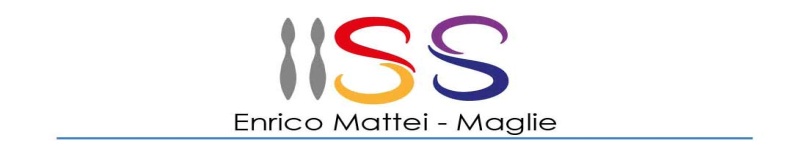 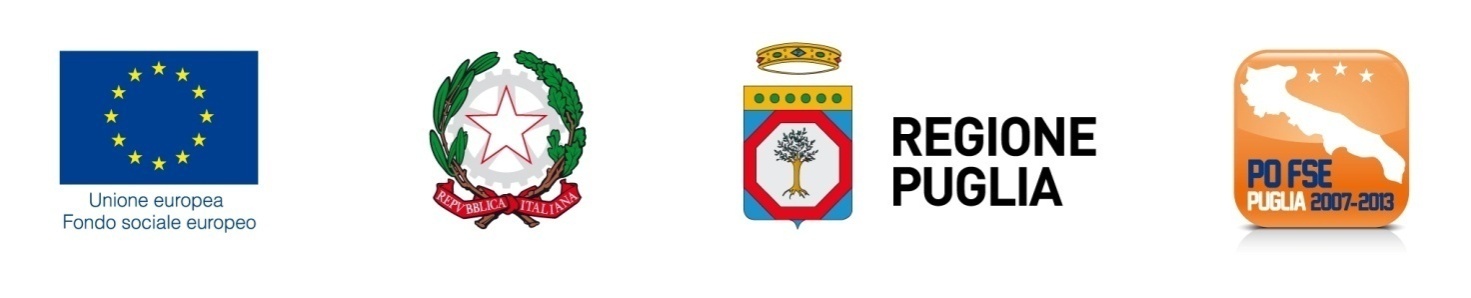 RICHIESTA DI PARTECIPAZIONE AL PERCORSO FORMATIVO “LET’S GO BEYOND”COGNOME: ________________________________    NOME: ________________________________DATA NASCITA: _________________ LUOGO DI NASCITA: _______________________________COMUNE  RESIDENZA: _____________________  VIA:_____________________n___ PROV.:_____CODICE FISCALE: ___________________________________e-mail___________________________CLASSE FREQUENTATA: ______  SEZ.: ______  SPECIALIZZAZIONE_______________________GIUDIZIO FINALE : ________________________   MEDIA VOTI: ________(1) CONDOTTA:_____(1) VOTO LINGUA INGLESE: ____________   LIVELLO CERTIFICAZIONE  DA CONSEGUIRE _______ LIVELLO  EVENTUALE CERTIFICAZIONE POSSEDUTA: ____________Con la presente il sottoscritto si impegna a frequentare per l’intera durata del  Progetto (n.4 settimane ) e a sostenere l’esame per il conseguimento della certificazione richiesta.⁭   											DATA: ___/___/_______                                                                                          FIRMA										________________________NOTE: 1) Valutazione espressa in decimi   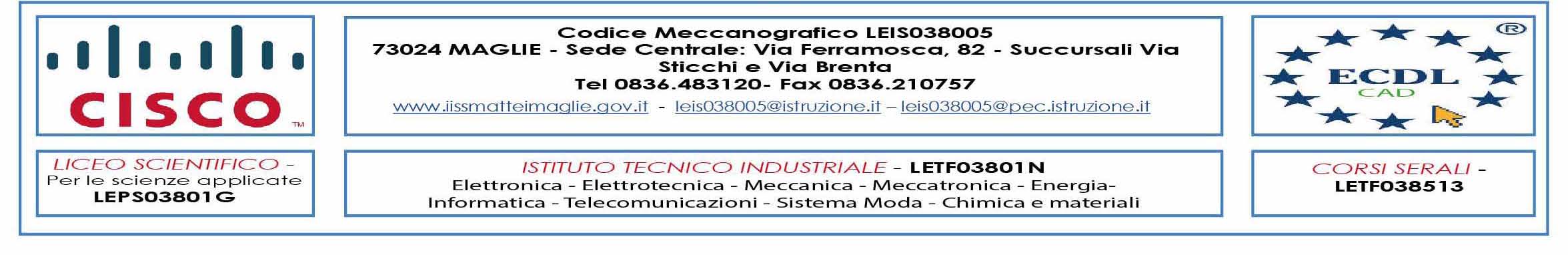 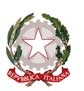 